ПРОЕКТ«Народная игрушка»Подготовила воспитатель подготовительной группыСтупицкая Ольга АнатольевнаСроки реализации(22.03.21 – 26.03.25 уч. год)Проект «Народная игрушка»Актуальность:Современный ребенок ориентирован на игрушки западных стран, и не владеет достаточной информацией о традиционной народной игрушке. Поэтому, учитывая значимость игрушки, в жизни ребенка, необходимо знакомить детей с народной игрушкой, что поможет приобщить их в дальнейшем к национальной культуре России. Актуальность проекта заключается в возвращении молодого поколения к русским национальным традициям, к изучению исторических корней культуры. Наш проект позволит: зародить интерес к народной игрушке, народно-прикладному искусству, промыслам, освоить искусство изготовления игрушки своими руками, элементы росписиВид проекта: творческо-познавательныйСостав участников: дети, воспитатели, родителиПродолжительность проекта: краткосрочный (22.03.2021-26.03.2021)Цели проекта:1) Приобщение детей к народной культуре через ознакомление с народной игрушкой.2) Повышение педагогической компетентности родителей в вопросе развития у детей  знаний о русской народной культуре.Задачи проекта:1) Развивать интерес у детей и их родителей к истории возникновения народной игрушки.2) Расширять  знания о разнообразии и назначении традиционной народной игрушки.3) Формировать желание и умение детей и их родителей изготавливать игрушки своими руками.4) Расширять  интерес к народной культуре и бережное отношение к культуре своего народа.5) Заинтересовать родителей необходимостью получения и расширения знания о народной игрушке.6) Дать представление родителям о важности совместной деятельности с детьми.7) Развивать воображение и творчество детей.8) Развитие чувства патриотизмаЭтапы реализации проекта:Подготовительный этап.1) Сбор информации воспитателем для проведения бесед с детьми на тему: “Виды народных игрушек”.2) Изучение литературы о русской народной игрушке.3) Подбор иллюстраций,  фотографий, раскрасок и трафаретов народных игрушек.4) Подбор видеофильмов, музыкальных произведений, народных песен о народных игрушках.5) Разучивание с детьми: Стихов, потешек, пословиц и поговорок, историй о русской народной игрушке.6) Подбор демонстрационного материала.7) Помощь родителей в предоставлении различных материаловОсновной этап:Ход проекта:Итоговый продукт:  выставка творческих работПерспективы развития:В дальнейшем знакомство с произведениями народных мастеров, с историей промыслов, формирование  у детей уважения и любви к истории страны, труду народных мастеров, людей труда.  Без знания детьми народной культуры не может быть достигнуто полноценное нравственное и патриотическое воспитание ребенка.Приложение1) Лепка «Филимоновская  игрушка»Цель: Продолжать знакомить детей с народной дымковской игрушкой. Передавать характерные признаки дымковской игрушки (бородка, гребешок, крыло, хвост).Задачи:  - Учить передавать детей в лепке образ Барана.- Упражнять в лепке основные формы из целого куска с использованием усвоенных ранее приемов лепки.- Развивать эстетическое восприятие, творческие способности, фантазии и мелкую моторику пальцев рук.2)Беседа – «Подвижные игры в истории русского народа»Цель: познакомить с русскими народными играмиЗадачи: знакомить с культурой родной страны3)Рисование «Гжель»Цель: Продолжать знакомить детей с декоративно-прикладным искусствомЗадачи:- Продолжать знакомить детей с народными прмыслами-Учить составлять узор из отдельных элементов;- Упражнять в рисовании узора всем ворсом кисти и её концом, а также ватной палочкой;- Развивать чувство цвета, ритма в узоре.4)Рассматривание иллюстраций «Русский народный промысел»Цель: продолжать учить и закреплять знания о народном промыслеЗадачи:- Воспитывать уважение  к  труду  народных  мастеров.Формировать  положительную  эмоциональную  отзывчивость  при  восприятии  произведений  народных  мастеров.- Расширять и закреплять представления детей о русских народных  промыслах.- Продолжать  учить  особенностям,  характерным  для  каждого  вида  росписи.- Развивать творческую  фантазию,   самостоятельность  в  придумывании  рисунка.- Обогащать  словарный  запас  детей.5)Развитие речи (чтение и разучивание стихов о русских народных играх)Цель:- Развивать слуховую память Чтение стихотворения «Много кукол деревянных…». Чтение стихотворения С.Я Маршака «Ванька-Встанька».  Чтение стихотворения «У сестричек, у матрешек».  Чтение стихотворения «Дымковская барышня». 6)Беседа о русской народной кукле, о дымковской игрушке.Цели: знакомить детей с народной куклойЗадачи:- Обогащать знания дошкольников об истории возникновения тряпичных кукол.- Формировать знания о разнообразии и значении традиционной русской куклы.- Учить детей изготавливать кукол своими руками- Закрепить на примере изготовленных кукол понятия о семье, семейных ценностях, традициях и быте русского народа7) Рисование – «Роспись филимоновской игрушки», «Прекрасная дымка»Цели:Продолжать знакомить детей с декоративно-прикладным искусствомЗадачи: - Учить составлять узор из отдельных элементов;- Упражнять в рисовании узора всем ворсом кисти и её концом, а также ватной палочкой;- Развивать чувство цвета, ритма в узоре.8)Просмотр презентации « Русские народные куклы»Цель: продолжать рассказывать о культуре родной страныЗадачи: расширять знания о куклах на Руси.9)  Игровая деятельность.  Сюжетная игра «Дружные сестрички».  Сюжетная игра «Матрешки ходят в гости».  Театрализованная игра «Веселые сестрички».  Театрализованная игра «Матрешки и их друзья».  Дидактическая игра «Здравствуйте, матрешки!».  Дидактическая игра «Угостим матрешек».  Подвижная игра «Карусель».  Подвижная игра «Матрешки пляшут». Для родителей:
- Познакомить с русской народной куклой
- Развивать педагогическую компетентность в развитии игровой и художественной деятельности детей.- Помочь со сбором игрушек: дымковской, матрешек, Ваньки - Встаньки, петрушки, неваляшек.  - Помочь найти иллюстрации с изображением игрушек; -  Активно интересоваться действиями ребенка в группе.
Для детей:
- Развивать умения конструктивно-модельной деятельности- Воспитывать культуру общения детей со взрослыми и сверстниками
- Развивать мелкую моторику.
Театрализованная игра. «Веселые сестрички»Цель: учить внимательно слушать историю и следить за сюжетом; развивать внимание, воображение; воспитывать внимательное отношение к окружающим. Материал: кусочек дерева, игрушечный нож, кисточка, трехместная матрешка, магнитофон, запись веселой музыки (плясовой), дед и бабка (игрушки резиновые, биба-бо), платочки на голову – по количеству девочек), шапочки (береты по количеству мальчиков). Ход игры: Воспитатель показывает сценку о разговоре деда с бабкой (используя резиновые игрушки или куклы би-ба-бо, картинки). Бабка. Эх, дед, как скучно нам одним. Нет у нас внучки! Дед. Да, бабка, скучно без внучки! (После паузы). Не расстраивайся, бабка. Я кое-что придумал! («Приносит» кусочек дерева, игрушечный ножик, картинки с изображением матрешек, кисточку.) Бабка. Что это ты, дед, придумал? Дед. Сейчас увидишь! Ты же хотела внучку? Будет тебе внучка! Смотри («показывает» картинки с изображением матрешек)! Какая тебе нравится? (Бабка выбирает картинки «Дружная семейка» или «Матрешки-модницы» из серии «Наш вернисаж»). Бабка. Да как же внучка у нас появится? Дед. А вот как! (Дед «Берет» кусочек дерева, игрушечный ножик, «вырезает матрешку», берет кисточку, «раскрашивает» матрешку. После этого воспитатель быстро убирает кусочек дерева, ножик, кисточку. Вместо них выставляет трехместную матрешку (уже собранную в трех готовых матрешек) и показывает сначала самую большую). Бабка. Ох, и правда у нас внучка появилась! Да какая красивая! Как же мы ее назовем? Дед. Давай назовем ее Матрена.Бабка. Да, Матрена, Матрешенька. Дед. Матреша, Матрешка (достает двух матрешек). Бабка. Ой, да тут еще одна внучка! И еще одна! (Ставит матрешек по росту). У нас теперь большая внучка! (показывает на всех матрешек по очереди), поменьше и самая маленькая! Не было у нас ни одной внучки. А теперь три внучки! Три сестрички! Вот как весело будет! Матрешки «танцуют» под веселую музыку. Дед с бабкой «танцуют» вместе с ними. Воспитатель старается двигать все игрушки, выстраивая их в хоровод. - Вот как весело, когда есть внучки! Воспитатель спрашивает детей, понравились ли им матрешки, их танец, предлагает потанцевать с матрешками, нарядиться как матрешки (девочкам надевает косынки – как матрешкам)Мы матрешки: вот такие крошки. (Воспитатель и дети стоят на месте и поворачиваются из стороны в сторону). Как у нас, как у нас красные сапожки. (Выставляют ногу вперед на пятку). Мы матрешки: вот такие крошки. (Стоят на месте, поворачиваясь в одну и в другую сторону.) Как у нас, как у нас чистые ладошки. (Протягивают руки вперед, показывают ладони.) Можно взяться за руки, поводить хоровод, расцепить его и походить за воспитателем «змейкой». Затем можно предложить детям потанцевать, кто как хочет. Игра заканчивается!» Театрализованная игра. «Матрешки и их друзья»Цель: заинтересовать детей сюжетом игры, вовлечь в игровую ситуацию; учить следить за словами и действиями героев-игрушек (картинок), развивать внимание, двигательную активность; воспитывать доброжелательное отношение к окружающим. Материал: игрушки или картинки с изображением матрешек, дымковской барышни, неваляшки, Петрушки, куклы, зайца, мишки, лисы, коровы, козы, кота, гуся, курицы, цыпленка, магнитофон, записи веселой русской народной музыки. Ход игры. Воспитатель. Дети, это кто пришел к нам в гости? (Матрешка) - Что-то она грустная! - ты почему грустная матрешка? - Дети, ей скучно одной! - А где же твои сестрички? Играют? И ты тоже хочешь поиграть? Хорошо, сейчас поиграем! Подожди немного, посмотри на наших детей. - Дети, вам нравятся игрушки? (Да). - Вы любите с ними играть? (Да). - Я хочу загадать вам загадку о замечательной игрушке. Интересно, догадаетесь вы или нет, о ком я сейчас расскажу! В этой молодице Прячутся девицы. Каждая сестричкаДля меньшей темница. Красные щечки, Пестрые платочки, Хлопают в ладошки Веселые…(матрешки). (Воспитатель показывает картинку с изображением матрешек.) - Да, это действительно матрешки! Вот они, сестрички, нашлись! И наша матрешка развеселилась, больше не грустит! - Матрешки не скучают, потому что им вместе весело. А еще им весело, потому что у них много друзей.- И вот матрешки пошли в гости к одной красивой кукле. Кукла была не простая, это была барышня в красивом длинном платье – Дымковская барышня. (Воспитатель показывает картинки, затем-движения.) Барышня-красавица Всем, нам очень нравится. Будем с барышней играть, Песни петь и танцевать.  (Воспитатель и дети руки прижимают локтями к талии, а от локтя до кистей разводят в стороны, показывая, какая красивая широкая юбка у барышни.) Вышла на дорожку, (Проходят несколько шагов). Дымковская барышня Хочет топнуть ножкой. (Топают ногой.) Повернуться раз и два, (Кружатся) Но кружится голова! (Останавливаются, подносят ладонь к голове.) - А теперь матрешки идут к еще одной своей подружке. Что за яркая рубашка? (Воспитатель показывает картинку, а лучше – игрушку-неваляшку, наклоняет ее, и дети видят, что ее нельзя положить). Это кукла-неваляшка! Она не может ни валяться. И ни спать – только качаться. (Качаются из стороны в сторону.) - Матрешки решили пойти в гости к одному своему другу. - Это что там за игрушка? В гости к нам пришел Петрушка. (Воспитатель показывает игрушку.)Когда видит он ребятДо чего он всем, всем рад! (Дети хлопают в ладоши.) У ребят на ладошке Попляши, дружок, немножкоПопляши, не ленись! (Дети показывают одну ладошку, указательным и средним пальцем другой руки «ходят» по ладошке.) Дольше всех плясал Петрушка, (Дети топают ногами.) Взял гармонь и спел частушки. (Разводят руками в стороны «играют на гармошке».) - А сейчас матрешки пойдут в гости еще к одной подружке. Кто же это? Светлая головка, Маленькие ножки, Платье кружевное, Красные сапожки. (Воспитатель показывает куклу.) Матрешки с куколкой играли, (Дети «качают куклу на руках».) Матрешки куклу умывали. («Умывают» куклу.) Ты бери скорее ложку, Каши скушай ты немножко. («Кушают» - подносят руку ко рту.) Куколке-красавице Каша очень нравится. Будем с куколкой играть, В коляске куколку катать. (Дети делают вид, что качают куклу – делают движение вперед-назад.)- А теперь матрешки пошли в гости… (Воспитатель делает паузу, показывает игрушку: зайчик играет на балалайке.) К кому? (К зайчику.) Зайка весело живет, Длинноухий зайка. (Дети подставляют кисти рук к голове (ушки).) У него с утра поет В лапах балалайка. (Дети «играют на балалайке» (кистью руки изображают игру на балалайке).)- А это кто идет навстречу матрешкам? (Воспитатель показывает игрушечного мишку.) Мишка по лесу гулял, (Дети идут шагом.) Мишка шишки собирал. (Наклоняются). Бедный мишенька устал, (Приседают на корточки.) На пеньке он задремал. (Складывают ладони вместе, прислоняются к щеке.) На пеньке не надо спать, Ведь в берлоге есть кровать. Шапка да шубка, (Дети прикасаются руками к голове, проводят ладонями по бокам сверху вниз.) Вот и весь мишутка. (Вытягивают руки вперед.) Лапами машет, (Поднимают и опускают руки.) Весело пляшет. (Топают ногами.) Мишка с нами поиграл, Мишка весело плясал. (Выставляют попеременно то одну ногу то другую, то на пятку, то на носок.) Испечем, детишки, Пирожки для мишки. («Пекут пирожки» (складывают ладони вмсте: то правую, то левую ладонь сверху).) - Вернулись матрешки из леса домой, пришли.- Вот какие веселые, дружные матрешки и их друзья! Все они любят играть, петь и танцевать! А вы хотите потанцевать? А матрешки не скучают, Всех на танец приглашают. Потанцуем с матрешками? Мы – детишки - ребятишки, Очень рады поплясать! Всех собрали и в круг встали, Вышли мы потанцевать. (Дети бегут по кругу.) Хоть и малы наши ножки, Но на месте не стоят. Завертели, закружили. Наших маленьких ребят. Ручки наши тоже пляшут, Не желают отставать, Вместе с нами, малышами, Стали весело плясать! Воспитатель напевает эти слова на веселую мелодию или негромко включает веселую музыку и напевает слова и показывает детям движения. Подвижная игра «Веселое превращение». Цель: учить повторять движения за воспитателем, развивать двигательную активность детей. Ход игры: Воспитатель показывает детям большую красивую матрешку (игрушку или картинку). Воспитатель. Дети, посмотрите, какая красивая матрешка пришла к нам в гости! Она вам нравится? А сейчас я вас превращу в матрешек! Повертелись, покружились И в матрешек превратились! Воспитатель напевает плясовую мелодию (или включает музыку), кружится вокруг своей оси, показывает детям простые танцевальные движения, дети стараются повторить, танцуют, кто как может. Воспитатель. Посмотрели зайчики, как дети танцуют. Понравился им танец. Они тоже хотят танцевать. Поможем им? Тогда я вас превращу в зайчиков: повертелись, покружились и в зайчаток превратились! Дети кружатся вокруг своей оси, затем прыгают, как зайчики. Воспитатель. Увидели мишки, как зайчики танцуют, захотелось и им потанцевать! Поможем им? Тогда я превращу вас в мишек: повертелись, покружились и в медведей превратились! Дети кружатся вокруг своей оси, затем ходят, переваливаясь с ноги на ногу. Воспитатель. Молодцы, мишки! Хорошо танцевали! Повертелись, покружились и в ребяток превратились! Дети кружатся вокруг своей оси и опять танцуют как в начале игры.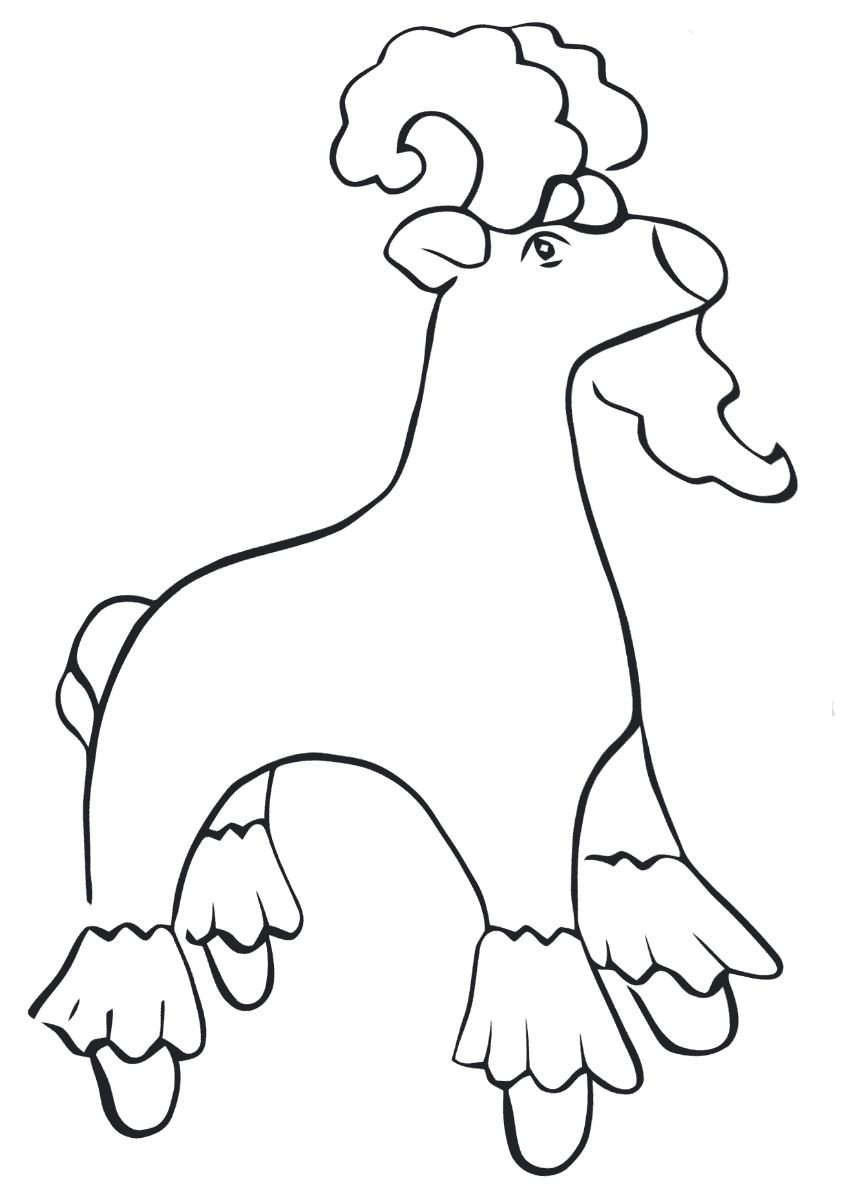 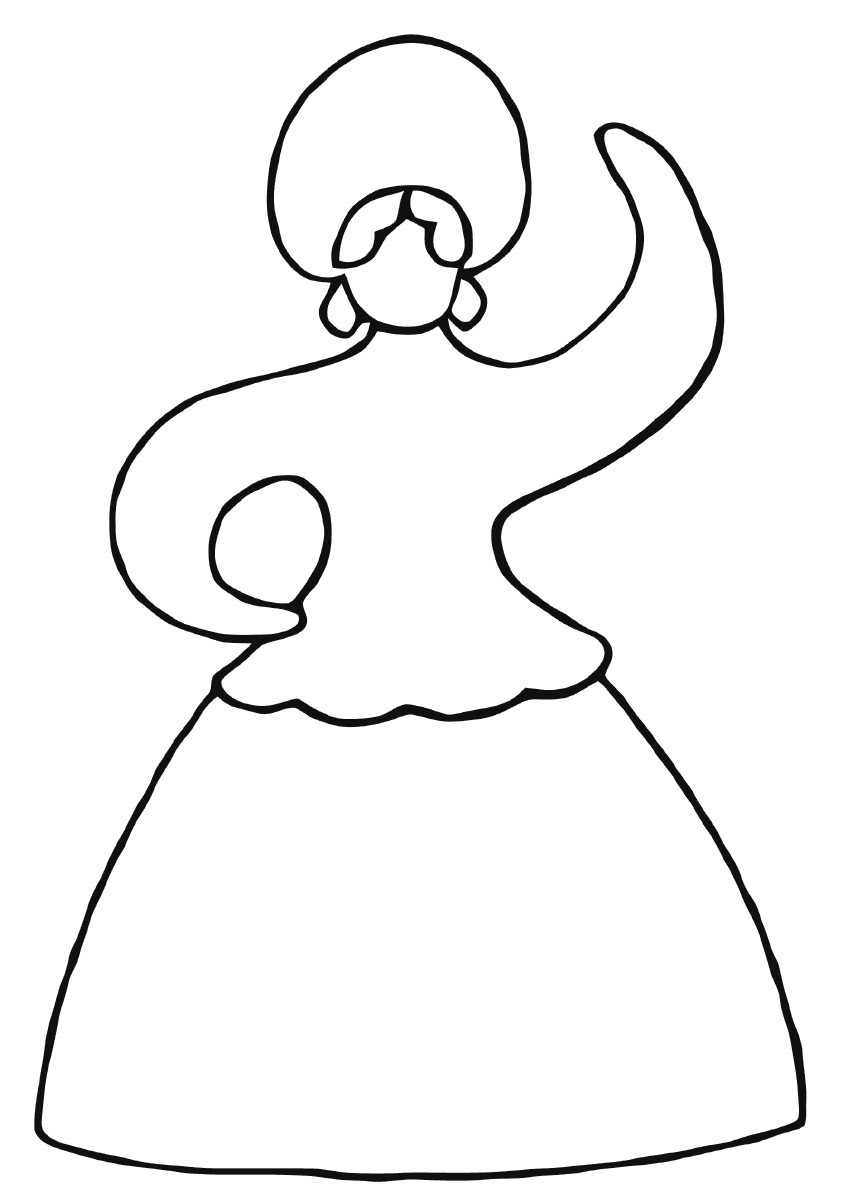 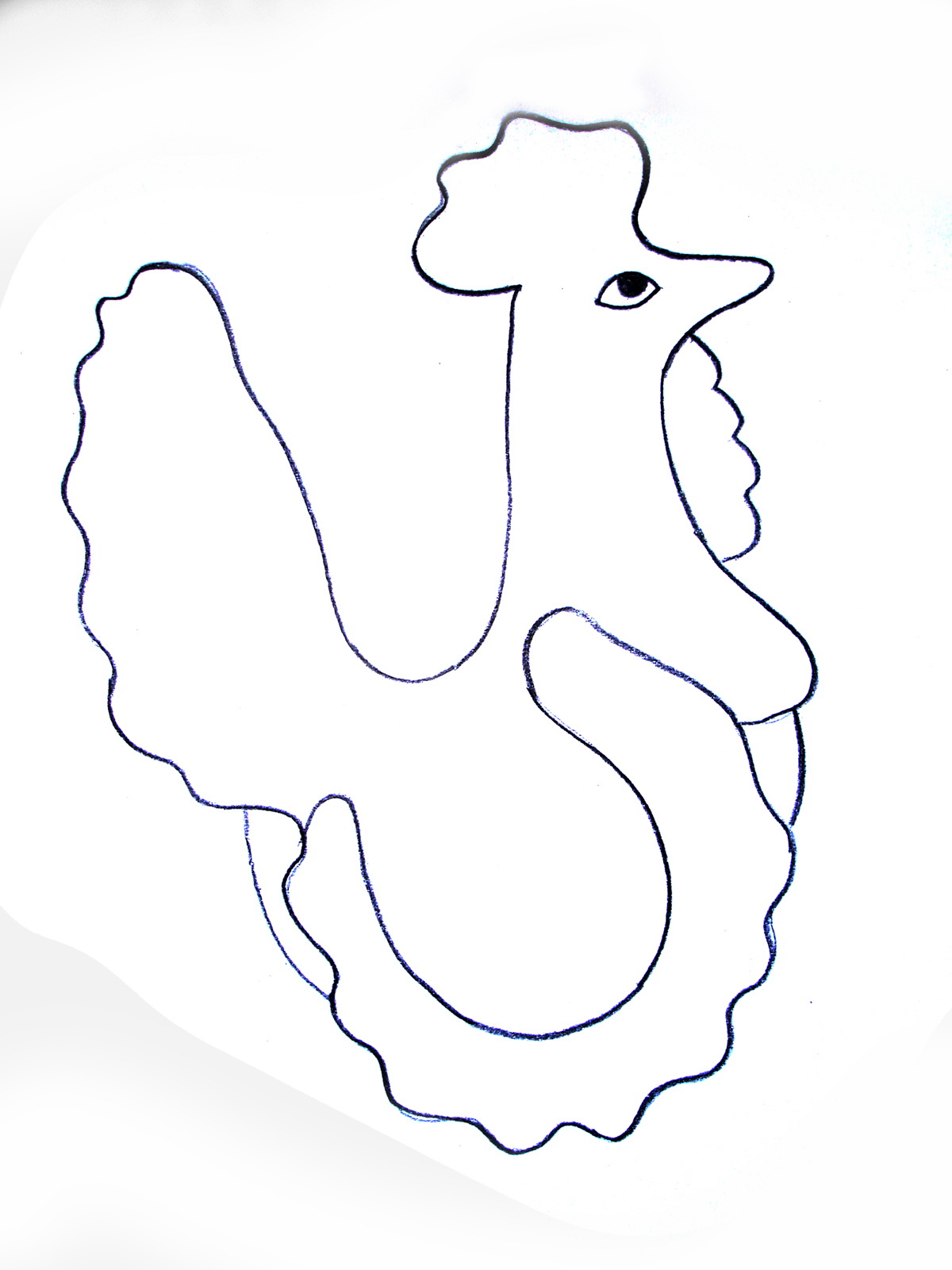 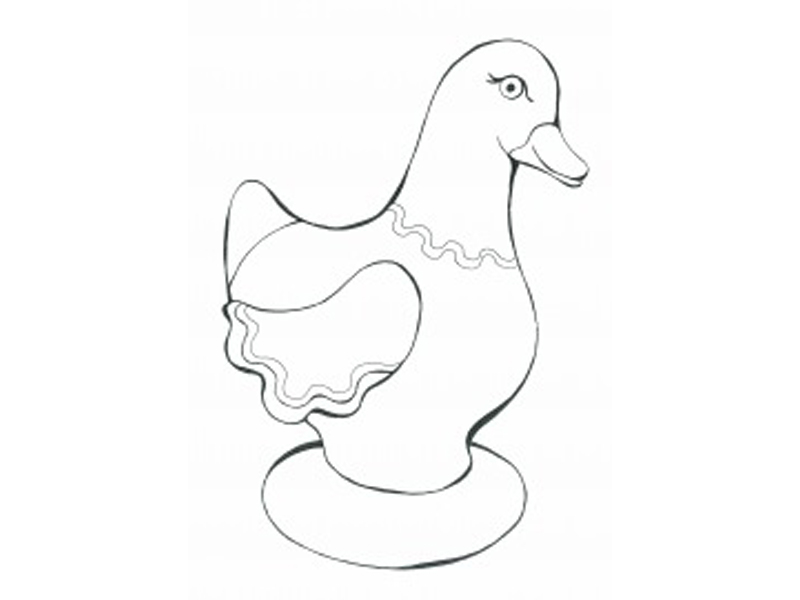 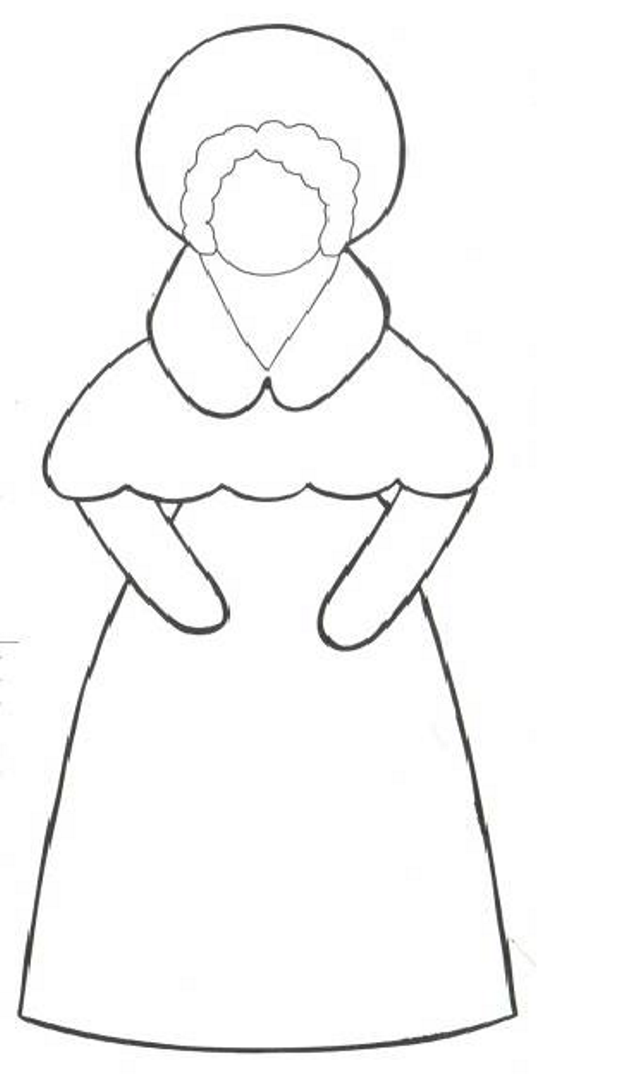 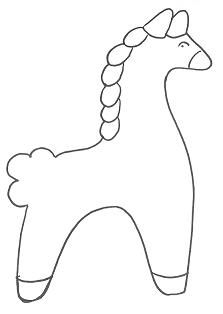 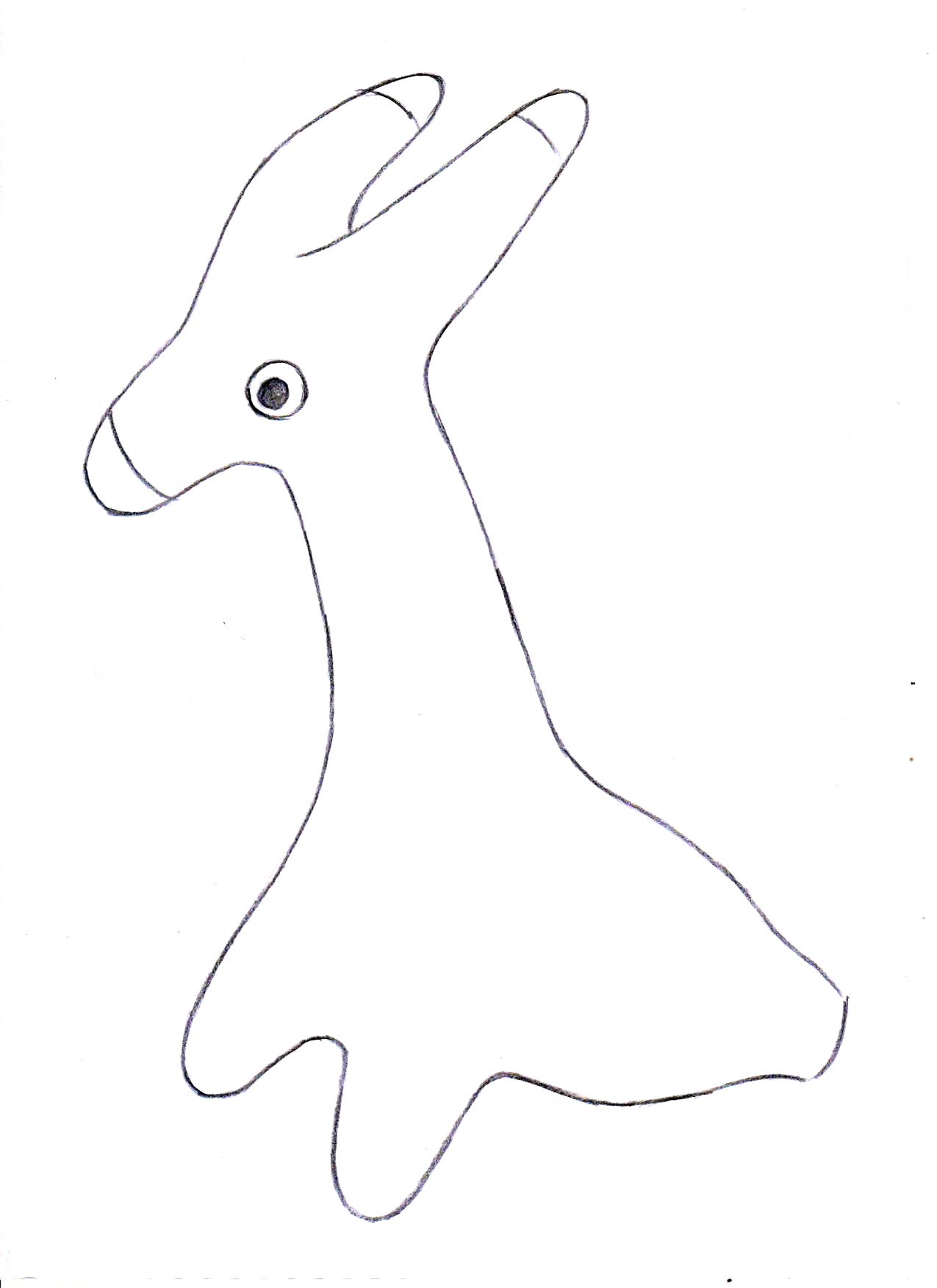 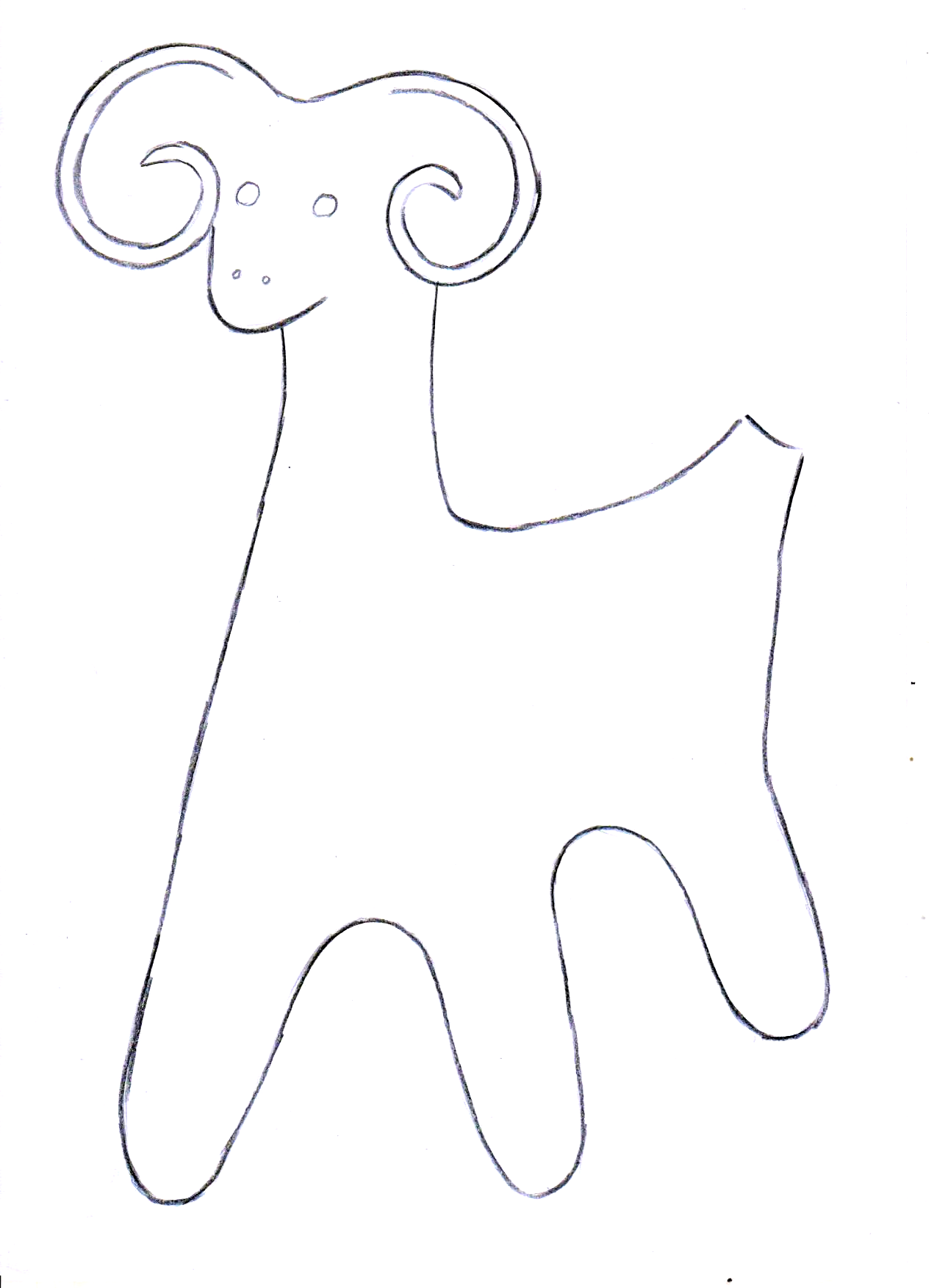 датаДень недели                                     НОД                                     НОДдатаДень неделиПервая половина днявторая половина дня22.03.21Понедельник1)Лепка – Филимоновская игрушка2)Беседа – «Подвижные  игры в истории русского народа»1) п/и «Краски»2) Дидактическая игра «Здравствуйте, матрешки!».23.03.21Вторник1)Рисование – Гжель2)Игра «Колпачок»Рассматривание иллюстраций «Русские народные промыслы»24.03.21Среда1)Чтение стихов о русских народных играх)2)Беседа о русской народной кукле, просмотр презентации1) Вечер загадок2) Театрализованная игра. «Веселые сестрички»25.03.21Четверг1) Рисование - роспись филимоновской игрушки 1) Игра «Дрема» 2) Подвижная игра «Матрешки пляшут».26.03.21Пятница1)Просмотр презентации « Русские народные традиции»1) Игра «Коршун»1) Театрализованная игра. «Матрешки и их друзья»2) Игра «Коза»